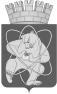 Городской округ«Закрытое административно – территориальное образование  Железногорск Красноярского края»АДМИНИСТРАЦИЯ ЗАТО г. ЖЕЛЕЗНОГОРСКПОСТАНОВЛЕНИЕ       04.03.2024                                                                                                                                              № 346г. ЖелезногорскОб утверждении изменений в Устав Муниципального автономного учреждения дополнительного образования Спортивная школа «Юность»В соответствии с Гражданским кодексом Российской Федерации,  Федеральным законом от 06.10.2003 №131-ФЗ «Об общих принципах организации местного самоуправления в Российской Федерации»,  Федеральным законом от 03.11.2006 № 174-ФЗ «Об автономных учреждениях», Уставом ЗАТО Железногорск, постановлением Администрации ЗАТО г. Железногорск от 11.08.2009 № 1315п «Об исполнении полномочий Администрации ЗАТО г. Железногорск по реализации Федерального закона от 03.11.2006 № 174-ФЗ “Об автономных учреждениях”», постановлением Администрации ЗАТО г. Железногорск от 01.10.2010 № 1528 «Об утверждении Порядка принятия решений о создании, реорганизации и проведении реорганизации, изменении типа, ликвидации и проведении ликвидации муниципальных учреждений, определения предмета и целей деятельности муниципальных учреждений, утверждения уставов и внесения в них изменений», на основании заявления Муниципального автономного учреждения дополнительного образования Спортивная школа «Юность» от 14.02.2024 № 02-02/81, протокола №01-08/01 от 29.02.2024 общего собрания Наблюдательного совета,ПОСТАНОВЛЯЮ:1. Утвердить изменения  в Устав Муниципального автономного учреждения дополнительного образования Спортивная школа «Юность» (далее – МАУ ДО СШ «Юность») (приложение).2. И.о.директора МАУ ДО СШ «Юность» (В.В. Черняков):  2.1. В установленном законодательством Российской Федерации порядке осуществить государственную регистрацию изменений в Устав МАУ ДО СШ «Юность».3. Отделу управления проектами и документационного, организационного обеспечения деятельности Администрации ЗАТО г. Железногорск (В.Г. Винокурова) довести настоящее постановление до сведения населения через газету «Город и горожане».4. Отделу общественных связей Администрации ЗАТО г. Железногорск (И.С. Архипова) разместить настоящее постановление на официальном сайте Администрации ЗАТО г. Железногорск в информационно-телекоммуникационной сети «Интернет».5. Контроль за исполнением настоящего постановления возложить на  исполняющего обязанности заместителя Главы ЗАТО г. Железногорск по социальным вопросам Ю.А. Грудинину.6. Настоящее постановление вступает в силу после его официального опубликования.Глава ЗАТО г. Железногорск                                                                 Д.М. ЧернятинПриложениеУТВЕРЖДЕНЫпостановлением АдминистрацииЗАТО г. Железногорскот 04.03.2024 № 346Изменения в УСТАВМуниципального автономного учреждения дополнительного образованияСпортивная школа «Юность»Красноярский край,ЗАТО Железногорск,г. Железногорск20241. Раздел 2 Устава дополнить пунктом 2.13 следующего содержания:«2.13. Учреждение вправе осуществлять иные виды деятельности, не являющиеся основными видами деятельности, лишь постольку, поскольку это служит достижению целей, ради которых оно создано, и соответствующие указанным целям, при условии, что такая деятельность указана в его Уставе:- обеспечение доступа к объектам спорта;- организация и проведение физкультурных и спортивных мероприятий Учреждения для всех категорий граждан;- участие в организации и проведении физкультурных мероприятий и спортивных мероприятий, проводимых на территории ЗАТО Железногорск, в пределах компетенции; - организация отдыха и оздоровления учащихся в каникулярное время (с круглосуточным или дневным пребыванием).».